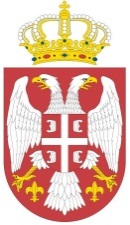 ОБАВЕШТЕЊЕ О ОСТВАРИВАЊУ ПРАВА ПРВЕНСТВА ЗАКУПАПоштовани, Обавештавамо вас да је 29. децембра 2015. године Народна Скупштина Републике Србије донела Закон о изменама и допунама Закона о пољопривредном земљишту.Једном од основних измена Закона прописано је да правна лица могу да остваре право првенства закупа на пољопривредном земљишту у државној својини. Право првенства закупа може да оствари више правних лица на територији једне локалне самоуправе, а која нису у својству повезаних лица, с тим што укупна површина остварена по овом основу не може да буде већа од 30% од укупне површине пољопривредног земљишта у државној својини предвиђене за давање у закуп у јединици локалне самоуправе, у складу са законом којим се уређује пољопривредно земљиште. Правно лице може остварити право првенства закупа на подручју више јединица локалних самоуправа ако је то неопходно за реализацију инвестиционог плана. Влада Републике Србије је у складу са законским одредбама донела Уредбу о условима, начину и поступку за остваривање права првенства закупа, критеријумима за утврђивање висине закупнине за право првенства закупа, као и документацију која се доставља уз захтев за остваривање права првенства закупа. Ова уредба објављена је у „Службеном гласнику РС”, број 56/16 од 15. јуна 2016. године.Наведеном уредбом прописано је између осталог да се захтев за остваривање права првенства закупа подноси преко министарства надлежног за послове пољопривреде комисији коју образује министар за послове пољопривреде, који је и члан ове комисије, а која оцењује документацију подносиоца захтева и доноси одлуку о давању или одбијању сагласности на инвестициони план.   Позивамо сва заинтересована лица да јединици локалне самоуправе на чијој се територији налази земљиште које је предмет закупа доставе писмо о намерама за остваривање овог права као и извештај о катастарским парцелама за које сте заинтересовани (у писаној електронској форми).  Писмо о намерама је потребно благовремено доставити надлежној јединици локалне самоуправе на чијој се територији налази земљиште које је предмет закупа како би се поступак давања пољопривредног земљишта у државној својини по основу права првенства закупа планирао Годишњим програмом заштите, уређења и коришћења пољопривредног земљишта који доноси јединица локалне самоуправе. С поштовањем,